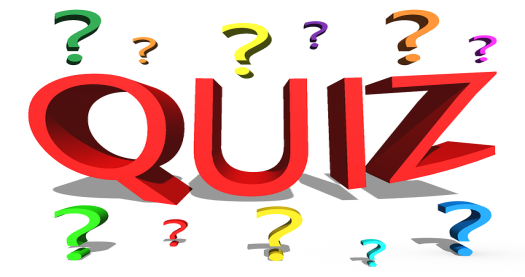 Look at this list of words. Each word is a capital, a holiday or a famous place of interest. Can you put the words in the correct group? There are more words than you need.Washington                 New York                    the Statue of Liberty    DublinThe Mississippi           Big Ben                       London                         Thanksgiving DayHollywood                  Westminster Abbey     Guy Fawkes’Day         the British Museum Bank holidays           The Tower of London    the Eiffel TowerCountryCapitalHolidaysPlaces of interestEngland1.1.2.1. Big Ben2.3.4.The USA1.1.1.2.